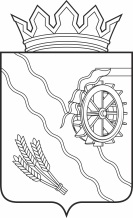 АДМИНИСТРАЦИЯ ШЕГАРСКОГО РАЙОНА ТОМСКОЙ ОБЛАСТИКомиссия по делам несовершеннолетних и защите их правКалинина ул., д. 51, с. Мельниково, Шегарский район, Томская область, 636130, тел. 8(38247) 2-12-60«Отчет о работе комиссиипо делам несовершеннолетнихи защите их прав АдминистрацииШегарского района за 12 месяцев 2023 года»В 2023 году на территории Шегарского района проживало 
4003 несовершеннолетних. В 2023 году зарегистрировано 1 преступление (АППГ 5) совершенное несовершеннолетним на территории Шегарского района. Удельный вес подростковой преступности составил 1,1% (АППГ 3,9%), что на 2,8% меньше уровня прошлого года. Преступление носит имущественный характер.В 2023 году проведено 19 заседаний комиссии, на рассмотрение комиссии поступило 68 административных материалов. Наложено административных штрафов на сумму 103200р. Взыскано 76923,07, рубля. Процент взыскания составил 74,5%. В процессе заседаний комиссией принимаются не только процессуальные постановления о привлечении виновных лиц к административной ответственности, 
но и процессуальные постановления по вопросам профилактики правонарушений несовершеннолетних и семейного неблагополучия. Комиссией принимаются постановления как о постановке несовершеннолетних на профилактический учет 
с составлением Программы индивидуальной профилактической работы и назначением ответственных за проведение ИПР, определением конкретных сроков, так и снятии 
с учета. В ЦВСНП УМВД с начала 2023 года направлено два несовершеннолетних сроком до 48 часов. 	В целях координации деятельности органов и учреждений системы профилактики безнадзорности и правонарушений несовершеннолетних по предупреждению безнадзорности, беспризорности, правонарушений и антиобщественных действий несовершеннолетних, выявлению и устранению причин и условий, способствующих этому, обеспечению защиты прав и законных интересов несовершеннолетних в 2023 году разработан и утвержден план работы комиссии, которым к реализации предусмотрены мероприятия по предупреждению правонарушений и преступлений несовершеннолетних их трудоустройству; защите прав несовершеннолетних. Представителями органов и учреждений системы профилактики безнадзорности 
и правонарушений несовершеннолетних, а так же прокуратуры Шегарского района 
в образовательных учреждениях Шегарского района на систематической основе проводятся разъяснительные беседы и лекции направленные на профилактику деструктивного поведения, Всего за отчетный период секретарем комиссии проведено 
45 профилактических мероприятий с привлечением специалистов различных служб.На постоянной основе, на территории Шегарского района, используются возможности волонтерского движения для привлечения детей и подростков 
к участию в мероприятиях направленных на пропаганду здорового образа жизни, бережного отношения к окружающей среде, формированию толерантных установок. Как пример, можно привести участие несовершеннолетних в социально значимом мероприятии Шегарского района – акции «Сад Памяти», где ребята высаживали саженцы в парке «Победы». Несовершеннолетние принимали участие не только в благоустройстве села, где учатся и живут, но и отдавали дань памяти солдатам, погибшим в годы Великой Отечественной войны. Комиссией организовано участие Ч. (1 из 5 кандидатов от Томской области, 
в отношении которых ведется работа КДНиЗП) в лагерной смене «Сила России», для несовершеннолетних, состоящих на различных видах учета. Проводилась смена в Краевом детском центре «Созвездие» Хабаровского края с 18 по 25 октября 2023г. Большое внимание уделяется вопросам обеспечения организованного отдыха 
и занятости несовершеннолетних, в том числе состоящих на различных видах учета 
в органах системы профилактики Шегарского района, в каникулярное время. 
Так, например, в период осенних каникул (с 27.10.2023г. по 06.11.2023 г.) учреждениями подведомственными отделу культуры, спорта, молодежной политики и туризма: 
МКУ «Физкультурно-спортивный центр Шегарского района»; МКУК «Шегарская централизованная клубная система»; МКУК «Шегарская межпоселенческая централизованная библиотечная система»; МКУК «Краеведческий музей Шегарского района» проведено 96 мероприятий, где присутствовало 2871 несовершеннолетних. 28.10.2023г. в спортивном комплексе имени Сергея Белова состоялось открытое первенство по мини - футболу, посвященное Станиславу Тогущакову (сотрудник Кировского отдела вневедомственной охраны трагически погибший 3 октября 2006 г. при отражении разбойного нападения в поселке Тимирязево. Награжден Орденом Мужества посмертно). За звание лучшего, соревновались 7 команд: 2 команды Колпашевского района, команда «Ермак» 2011 г. (г. Томск), команда «Ермак» 2012 г. (г. Томск), команда Кожевниковского района и 2 команды Шегарского района. Шегарская межпоселенческая централизованная библиотечная система в населенных пунктах района провела 
24 мероприятия, в которых поучаствовало 784 несовершеннолетних. В рамках Макарьевских чтений, в преддверии Дня народного единства в детской библиотеке 03.11.2023 г. прошла патриотическая беседа «Единая Россия – единая семья». 
К мероприятию была подготовлена книжная выставка «Листая прошлого страницы. 03.11.2023г. в РЦК и Д «Заря» состоялся мастер – класс «Плетение из бересты. Сувенирные лапти», который провёл для всех желающих народный мастер Томской области Сергей Григорьевич Хромов. Активное участие в мастер-классе приняли подростки и дети. Так же, в этот день состоялась районная выставка, посвященная СВО «Когда мы едины – мы непобедимы». В экспозиции были представлены детские рисунки и письма нашим воинам в зоне СВО. Как пример так же можно привести мероприятия, проводимые в рамках подготовки к началу летней оздоровительной кампании: в I полугодии 2023г. сформирован план – прогноз по охвату детей, подлежащих отдыху, оздоровлению и занятости. Проведено межведомственное районное совещание по вопросам летнего отдыха, оздоровления 
и занятости несовершеннолетних, в котором приняли участие представители муниципальных образовательных школ, Шегарской школы-интернат и Промышленно-коммерческого техникума, а также представители Управления образования, отдела опеки 
и попечительства, Центра занятости населения, комиссии по делам несовершеннолетних 
и защите их прав, территориального отдела Управления Роспотребнадзора, специалисты районной больницы, отдела культуры, спорта, молодежной политики и туризма, многофункционального центра по Шегарскому району. В ходе заседания были рассмотрены следующие вопросы: о работе летних площадок с дневным пребыванием на базе образовательных организаций Шегарского района; об организации работы по временному трудоустройству несовершеннолетних граждан от 14 до 18 лет; об организации профильных смен по оздоровлению и диспансеризации детей с хроническими формами заболеваний; предоставление путевок в детские санатории и оздоровительные лагеря; о требованиях 
к пакету документов для получения санитарно-эпидемиологического заключения для открытия летних площадок с дневным пребыванием.Итоги летней оздоровительной компании и занятости несовершеннолетних 
в летний период рассмотрены в IV квартале 2023 г. на межведомственном заседании 
с участием органов и учреждений системы профилактики Шегарского района.Справочно: с 26.05.2023г. были организованы лагеря с дневным пребыванием при образовательных организациях в 13 ОО, на базе ЦДТ. В рамках реализации программ летнего отдыха было охвачено 522 ребенка разных возрастов (АППГ 450). Тематическое содержание программ основано на основных треках Программы развития социальной активности «Орлята России». Игровая модель и основные события смены направлены на закрепление социальных навыков и формирование социально-значимых ценностей, укрепление смыслового и эмоционального взаимодействия между детьми, подведение итогов и выстраивание перспектив дальнейшего участия 
в Программе «Орлята России» или проектах Российского движения детей и молодежи «Движение первых» на следующий учебный год. Программа разработана в рамках реализации федерального проекта «Патриотическое воспитание граждан Российской Федерации» национального проекта «Образование» с целью удовлетворения потребностей школьников в социальной активности и направлена на формирование социально значимых качеств личности обучающихся, ключевых базовых ценностей: Родина, семья, природа, дружба, труд, милосердие и на военно-патриотическое и правовое воспитание несовершеннолетних. В программах работы лагерей проведены интересные мероприятия 
и совместная работа с представителями различных структур и организаций, участие 
в коллективных творческих делах 7 треков (количество треков 
в содержании на выбор ОО): «Эрудит», «Доброволец»; «Мастер», «Спортсмен», «Хранитель исторической памяти», «Эколог», «Лидер».В МКОУ «Трубачевская СОШ» была открыта профильная детская казачья смена, цель которой - создание условий для физического, духовно-нравственного, военно-патриотического воспитания подрастающего поколения, а также развития 
и популяризации лучших традиций казачества.В ОО была направлена информация о предложении социально-культурных услуг, которые проводятся по программе «Пушкинская карта» от РЦКиД «Заря».Руководителям образовательных организаций дано распоряжение обеспечить 
в первоочередном порядке занятость детей-сирот, детей, оставшихся без попечения родителей, детей, оказавшихся в экстремальных ситуациях, детей, проживающих 
в малообеспеченных семьях, детей, стоящих на профилактическом и внутришкольном учете, а также других категорий детей, оказавшихся в трудной жизненной ситуации 
и требующих особого педагогического внимания.Охват различными формами организованной занятости несовершеннолетних состоящих на различных видах учета в органах и учреждениях системы профилактики безнадзорности и правонарушений несовершеннолетних и ОО составил всего - 49 человек, Занятость в летнем отдыхе – 22 чел., трудоустройство – 27 чел.За летний период в ОО трудоустроено 110 подростков от 14 до 18 лет, которые работали в ОО помощниками вожатых в лагерях с дневным пребыванием, выполняли работы по благоустройству, работали на школьных цветниках и огородах.  ОГКУ «Центр занятости населения Шегарского района» за 2023 год трудоустроено 135 подростков, из них состоящих на всех видах учета 
11 человек. В сравнении с 2022 годом количество трудоустроенных подростков увеличилось на 8 человек. Все обратившиеся подростки получили услуги 
по профессиональной ориентации. В школах района работали 109 подростков, работодатели района трудоустроили 26 подростков. Подростки работали в ОГАУ «ДИПИ Лесная дача», ОГАУЗ «ШРБ», ИП «Котелевская», Шегарском сельском  поселение, Северном сельском поселение, АО «Почта России», ОГБПОУ «ПКТ», МКУК «Шегарская ЦКС». За каждой группой ребят был закреплён наставник. Подростки, состоящие на всех видах учета работали в МКОУ «СОШ №1», МКОУ «СОШ №2», МКОУ «Маркеловская СОШ», МКОУ «Баткатская СОШ», ОГБПОУ «ПКТ». Контрольный показатель по трудоустройству несовершеннолетних граждан выполнен на 100%.В рамках ДОК в ДО ОГАУЗ «ШРБ» в период с 01.06.2023г. про 31.08.2023г. прошли обследования и лечение 65 детей, в т.ч. из многодетных, малообеспеченных, асоциальных семей. Комиссией в целях обеспечения защиты прав и законных интересов несовершеннолетних, предупреждения травматизма, гибели несовершеннолетних, предупреждения случаев возникновения пожаров, контроля ситуации в неблагополучных семьях, принято постановление от 20.12.2023 № 1-19-2023 «О дополнительных мерах контроля отдельных категорий семей, имеющих несовершеннолетних детей, 
на территории Шегарского района», на основании которого сформирован единый список отдельных категорий семей, подлежащих посещению по мету жительства; сформированы межведомственные рабочие группы для посещения по месту жительства в период 
с 20 декабря 2023 года по 31 января 2024 года отдельных категорий семей. В состав рабочих групп включены представители органов и учреждений системы профилактики безнадзорности и правонарушений несовершеннолетних, в том числе сотрудники отделения участковых уполномоченных полиции и по делам несовершеннолетних ОМВД России по Шегарскому району; сотрудники территориального отдела надзорной деятельности управления надзорной деятельности и профилактической работы Главного управления МЧС по Томской области, составлен график посещения по месту жительства отдельных категорий семей и скоординировано, в соответствии с составленным графиком - их посещение. Разработан раздаточный материал в виде различных листовок («Правила пожарной безопасности при эксплуатации электрооборудования», «Порядок эксплуатации автономного дымового пожарного извещателя», «Правила пожарной безопасности при эксплуатации печей», «Памятка безопасного поведения на зимних каникулах», «Учреждения культуры и спорта Шегарского района»). К мероприятиям привлекается администрация школ. Профилактическими мероприятиями охвачено 32 семьи.Председательствующий                                                                                            Т.В. ЗвереваОтветственный секретарь КДНиЗП                                                                 Н.А. Шуварикова